Persbericht 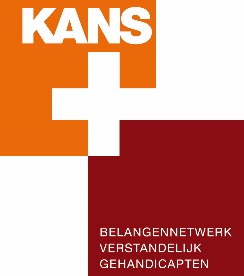 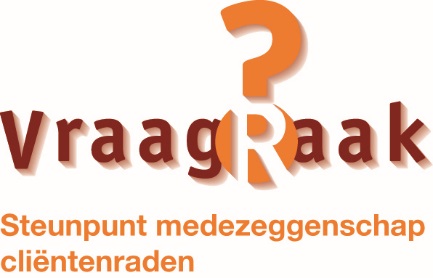 KansPlus wil echte vernieuwing van de WLZDe staatssecretaris bereidt een vernieuwingsagenda voor de WLZ voor. KansPlus,  Belangennetwerk voor mensen met een verstandelijke beperking wil dat er gekozen wordt voor een echte vernieuwing in plaats van slechts marginale bijstellingen in de wet. De kern van het voorstel dat KansPlus bij het ministerie van VWS heeft ingediend is dat de cliënt meer directe invloed moet krijgen op de inkoop van de zorg door de zorgkantoren. Nu blijft de cliënt in een machteloze positie verkeren waarin de afhankelijkheid van de zorgaanbieder groot is. De beheersmatige cultuur die rondom de cliënt aanwezig is draagt het gevaar in zich dat de kwaliteit van leven van de cliënt aangetast wordt. KansPlus pleit voor een daadwerkelijke vernieuwing waarbij de cliënt sturend is, door: cliënt gestuurde financieringvan zorgkantoor naar cliëntencorporatiemarktwerking op kwaliteit scheiden van wonen en zorgkwaliteitsbeleidonafhankelijke cliëntondersteuningDoor het loskoppelen van de inkoop van het wonen en van de zorg ontstaat meer ruimte voor kleinere zorgaanbieders die de cliënten daadwerkelijk centraal stellen en minder geld hoeven te besteden aan overhead.

Bijlage Vernieuwingsagenda WLZ--------------------------------------------------------------------------------------------------------------------------------------Noot voor de redactie:Meer informatie via het bureau van KansPlus, Postbus 408, 3990 GE Houten. Telefoon: 030 2362744. E-mail:  info@kansplus.nl 